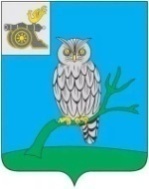 АДМИНИСТРАЦИЯ МУНИЦИПАЛЬНОГО ОБРАЗОВАНИЯ«СЫЧЕВСКИЙ РАЙОН»  СМОЛЕНСКОЙ ОБЛАСТИ П О С Т А Н О В Л Е Н И Еот  17 февраля 2023 года  № 61О проведении капитального ремонта общего имущества в многоквартирных домах Сычевского городского поселения Сычевского района Смоленской области                             в 2023 годуВ соответствии с частью 6 статьи 189 Жилищного кодекса Российской Федерации, Региональной программой капитального ремонта общего имущества в многоквартирных домах, расположенных на территории Смоленской области, на 2014-2055 годы, утвержденной постановлением Администрации Смоленской области от 27.12.2013 №1145, и предложениями регионального оператора – некоммерческой организации «Региональный фонд капитального ремонта многоквартирных домов Смоленской  области»,Администрация муниципального образования «Сычевский район» Смоленской области п о с т а н о в л я е т:1. Провести в 2023 году капитальный ремонт общего имущества                          в многоквартирных домах Сычевского городского поселения Сычевского района Смоленской области, собственники помещений, в которых формируют фонд капитального ремонта на счете регионального оператора и не приняли решение о проведении капитального ремонта общего имущества в соответствии с Региональной программой капитального ремонта общего имущества                                   в многоквартирных домах, расположенных на территории Смоленской области, на 2014 – 2055 годы.2. Утвердить прилагаемый перечень многоквартирных домов Сычевского городского поселения Сычевского района Смоленской области, формирующих фонд капитального ремонта на счете регионального оператора,  в отношении которых принято решение о проведении капитального ремонта общего имущества в 2023 году.3. Отделу городского хозяйства Администрации муниципального образования «Сычевский район» Смоленской области уведомить собственников помещений в многоквартирных домах, о принятом                                    в соответствии с п. 1 настоящего постановления, решении.4. Настоящее постановление опубликовать в газете «Сычевские вести» и разместить на официальном сайте Администрации муниципального образования «Сычевский район» Смоленской области в информационно-телекоммуникационной сети «Интернет».5. Контроль за исполнением настоящего постановления возложить                      на начальника отдела городского хозяйства Администрации муниципального образования «Сычевский район» Смоленской области О.В. Калинкину.И.о. Главы муниципального образования «Сычевский район» Смоленской области                      	 	     К.Г. ДанилевичУТВЕРЖДЕНпостановлением Администрациимуниципального образования«Сычевский район»Смоленской областиот 17.02.2023 года № 61ПЕРЕЧЕНЬмногоквартирных домов Сычевского городского поселения Сычевского района Смоленской области, формирующих фонд капитального ремонта на счете регионального оператора, в отношении которых принято решение о проведении капитального ремонта общего имущества в 2023 году№ п/пАдрес МКДСтоимость капитального ремонта, всего, рублейВид работ и услуг по капитальному ремонту общего имущества в МКДВид работ и услуг по капитальному ремонту общего имущества в МКДВид работ и услуг по капитальному ремонту общего имущества в МКДВид работ и услуг по капитальному ремонту общего имущества в МКДВид работ и услуг по капитальному ремонту общего имущества в МКД№ п/пАдрес МКДСтоимость капитального ремонта, всего, рублейРемонт внутридомовыхинженерныхсистемРемонт крышиРемонт фасадаРемонт фундаментаДругие виды работ (услуг)1.г. Сычевка, ст. Сычевка, д.23 428 455,00211897,001 997886,00968672,00150000,00100000,002.г. Сычевка, ст. Сычевка, д.4304 260,00204260,0000,0000,0000,00100000,003.г. Сычевка, ул. Большая Пролетарская, д.43 327 830,00204470,001935120,00938240,00150000,00100000,004.г. Сычевка, ул. Большая Советская, д.243 486 030,00215670,002034120,00986240,00150000,00100000,005.г. Сычевка, ул. Карла Маркса, д.143 159 760,00193984,001828992,00886784,00150000,00100000,006.г. Сычевка, ул. Карла Маркса, д.92 577 010,00155134,001462692,00709184,00150000,00100000,007.г. Сычевка, ул. Крыленко, д.326 259 150,00400610,003777180,001831360,00150000,00100000,008.г. Сычевка, ул. Крыленко, д.331 047 000,00797000,0000,0000,00150000,00100000,009.г. Сычевка, ул. Крыленко, д.383 729 820,00589800,001946340,00943680,00150000,00100000,00